JOINTS WORKBOOKKey termsFactors Affecting Joint Stability ________________________________________________________________________________________________________________________________________________________________________________________________________________________________________________________________________________________________________________________________________________________________________________________________________________________________________________________________________________________________________________________________________________________________________________________________________________________________________With a partner compare the hip joint and the shoulder joint on the basis of mobility and stability. When is this an advantage?When is it a disadvantage?Types of JointsCharacteristics of Synovial JointsJoint cavitySpace ________________  bones Synovial membrane_______________  joint cavity, except over the surfaces of the articular cartilageSecretes the lubrication fluid (_____________________)Joint Capsule Flexible to allow movement to take place. May or may not have thickenings (intrinsic ligaments) to prevent joint dislocation.Ligament Support the joint and connect the __________________________  of the jointTendonAttaches _______________ to boneArticular CartilageSmooth white layer that covers the articulating surface of bones_________________, absorbs shock, and _____________________  boneFibrocartilage – menisciSemi-lunar discs that help bones fit together more __________________Also helps with __________________  and ______________________ Hyaline cartilageA protective layer of dense _____________________ that covers the ends of the articulating bones Structure of a Synovial Joint – label and annotate with definitions.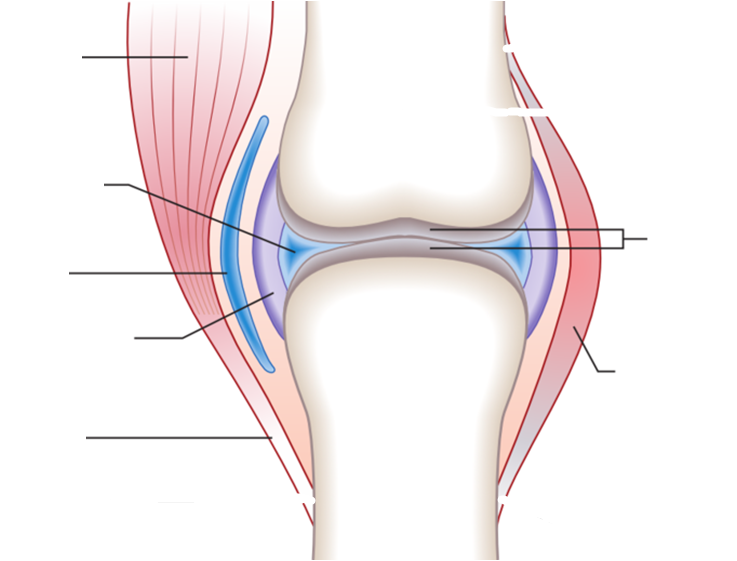 The Bone Song http://www.youtube.com/watch?v=a0E5Nckxu5gVerse 114 bones make up my faceThe _____________ bones surround an empty space.No that’s not right, they’re protecting my brain!Where was I let’s start again.Verse 222 bones under my hair;3 _____________ in each ear.The _____________ bone inside my throat.Who knew that? Let’s make a note!Verse 326 _____________ in my spine,24 _____________ in this chest of mine,The _____________ keeps them all apart,They’re protecting my lungs and my heart.Verse 42 bones in each shoulder, front and back.3 in each arm, it’s the muscles I lack!8 _____________ that make up each of my wrists5 _____________ per palm, how’s our list?Different Types of Synovial JointsPartner Activity - Movement at synovial jointsExplain the movements occurring at each synovial joint during four different types of physical activity.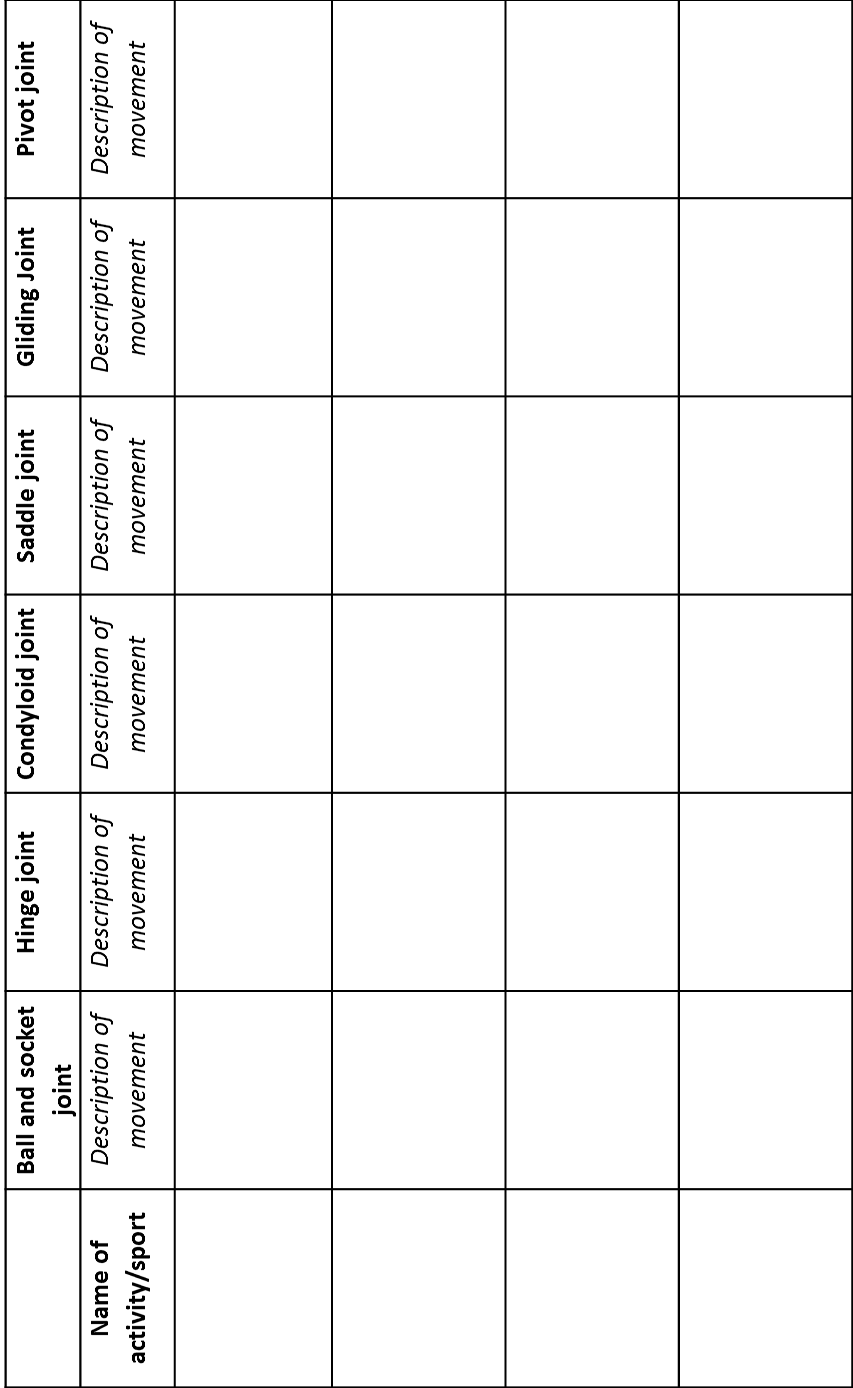 Bone Injuries - webquest1.  STRAINS AND SPRAINSGo to http://www.hughston.com/hha/a.strain-sprain.htmWhat is the difference between a SPRAIN and a STRAIN?2. ARTHRITIS: TWO TYPESOsteoarthritis  http://www.medicinenet.com/osteoarthritis/article.htmDescription/Cause:What are “bone spurs” and how are they associated with OA? http://www.mayoclinic.com/health/bone-spurs/DS00627How does this relate to the overload principle?Rheumatoid Arthritishttp://www.arthritis.org/about-arthritis/types/rheumatoid-arthritis/ Description of rheumatoid arthritis:How does RA differ from OA?3. BONE FRACTURES: http://www.medicinenet.com/fracture/article.htm	a. Greenstick fracture: (draw and define)b. Comminuted fracture: (draw and define)Compound fracture: (draw and define)4. WHAT´S UP WITH THE PHRASE ‘DOUBLE-JOINTED? –CAN YOU EXPLAIN WHAT IT MEANS?http://www.personal.psu.edu/afr3/blogs/SIOW/2010/09/why-are-some-people-double-jointed.html5. CRACKING YOUR KNUCKLES?… (be sure to visit BOTH sites)http://www.livescience.com/health/060710_mm_joints_crack.htmlhttp://www.physorg.com/news64162917.htmla. What are the different explanations behind what causes the “popping” sounds associated with joint-popping?b. Can cracking your knuckles cause arthritis?TermDefinitionJointPoint of __________________ between two bones.The point at which two bones ___________________.ligamentConnect __________ to ___________ and help stabilize joints.Composed mostly of long, stringy ________________ fibers. Slightly elastic so they can be stretched and lengthened to increase flexibility. When  overstretched may compromise joint integrity.TendonTough and flexible bands of _______________ tissue that attach skeletal __________________ to _____________.to articulateTo form a jointTypeDescriptionExampleFibrousThin layer of fibrous tissue connecting the ____________ of two bones.Continuous with ____________________.No movement allowed at these joints.CartilaginousBones separated by ____________________ discs or thick layers of __________________ cartilage.Limited movement allowed.SynovialMost commonly occurring joint. Most important for __________________.Joint TypeMovement at jointExamplesStructureHinge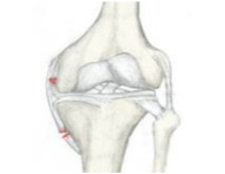 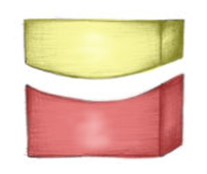 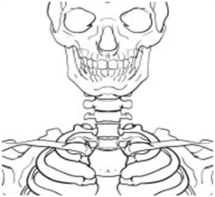 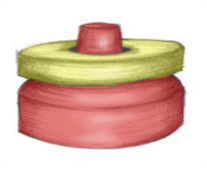 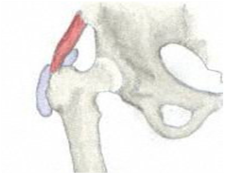 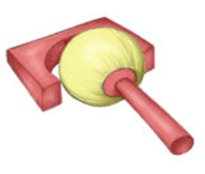 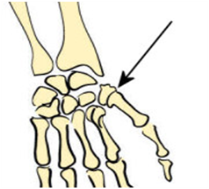 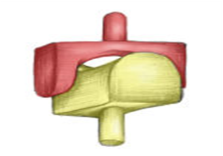 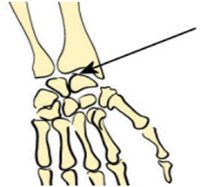 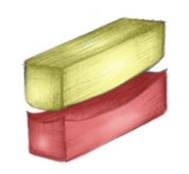 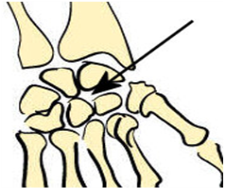 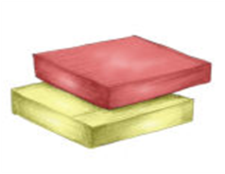 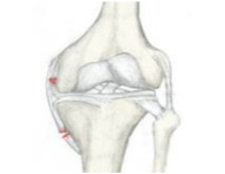 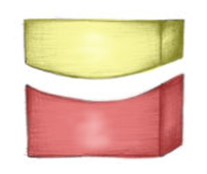 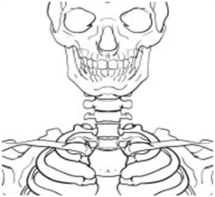 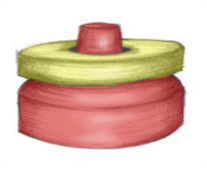 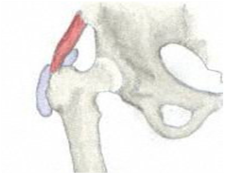 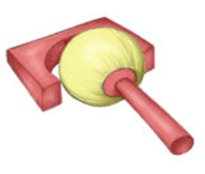 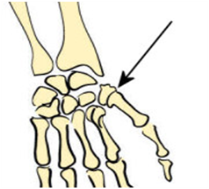 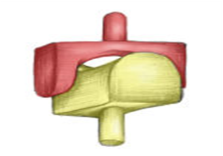 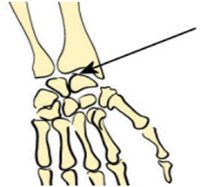 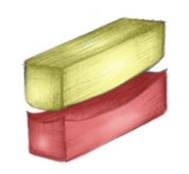 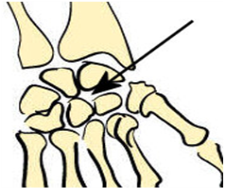 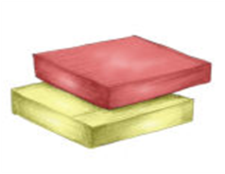 PivotBall and socketSaddleCondyloidGliding